Things to remember:Bring your book bag and a water bottle every daySend your child with his/her P.E. kit on a Monday please.If your child is being collected by someone different to our normal arrangements, please sign the form inside the classroom door.Please make sure all your child’s belongings are labelledFor weekly planning and other information concerning Class 1, please check the noticeboard just inside the gate.Forthcoming events:Whole School Assembly-Our Vision- Friday 31st JanuaryFeeling Good Week Monday 10th FebruaryHands on session- Maths Wednesday 12th February 2.30pmHalf term Monday 17th February to Friday 21st FebruaryScience Week- week beginning 2nd MarchParental Consultations Thursday 5th MarchMothering Sunday Assembly- Friday 20th MarchEaster Service –Friday 3rd AprilSchool finishes for Easter Friday 3rd April at 1.30pmWelcome to     Little Gaddesden        Primary School!            “….curious and creative thinkers, independent and enthusiastic                                     learners and confident individuals…”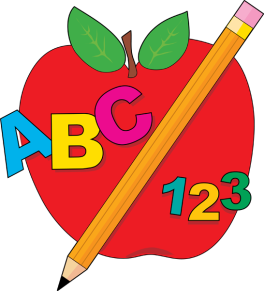      Spring Term 2020           Class 1-ReceptionClass 1If you have concerns or questions please see a member of the Reception team at the beginning or end of the day.This term we will be learning……….LiteracyLast term, we covered all the alphabet phonemes (sounds). We will now move onto two graphemes (letters) making one phoneme like ch, th, oo etc We aim to cover 2 sounds and a common exception word (tricky word) each week, these will be sent home with the children for you to reinforce. Using the Sounds-Write programme, your child will start to read and write cursively, working towards sentences and stories!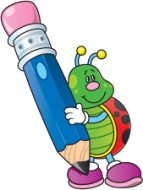 ReadingThe children will be accessing guided reading sessions and some individual reading. They will also be encouraged to take a reading book daily.  Please share this book EVERY day and write in their reading record. Thank you.MathematicsIn Maths this term, Class 1 will be moving on to manipulating numbers up to 20 and investigating place value as well as exploring shape, space and measures including naming and discussing 2 and 3D shapes, capacity and length.  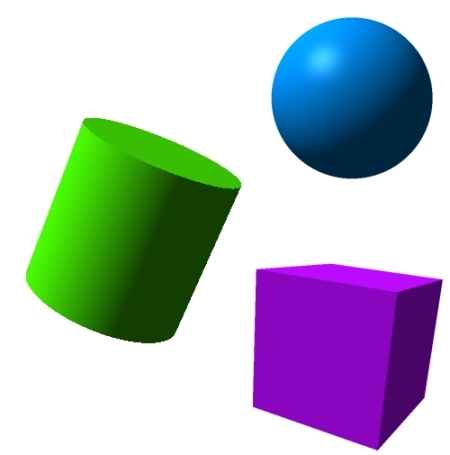 TopicFor this half term, we will be learning about ‘Transport and  Journeys’ following on from feedback on the evaluation sheets.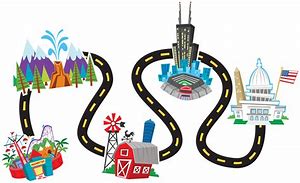 